UNIVERSIDADE ESTADUAL DE PONTA GROSSA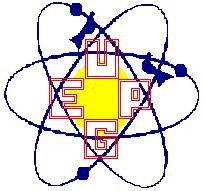  PRÓ-REITORIA DE PESQUISA E PÓS-GRADUAÇÃO PROGRAMA DE PÓS-GRADUAÇÃO EM CIÊNCIAS SOCIAIS APLICADASRESULTADO DA SELEÇÃO DE BOLSAS DOUTORADO REFERENTE AO EDITAL 04/2020A Comissão de Bolsas do Programa de Pós-Graduação em Ciências Sociais Aplicadas informa o resultado da seleção para Bolsa de Doutorado referente ao Edital 01/2020:1. Camila Sopko2. Abinoan Santiago dos Santos3. Paloma Machado GrafPonta Grossa, 18 de fevereiro de 2020.Prof Dr João Irineu de Resende MirandaCoordenador do Programa de Pós-Graduação em Ciências Sociais Aplicadas